Travail à faire 	Identifiez les différentes formes de décisions choisies par les différents groupes proposés ci-dessous, Entourez la bonne réponse. Les modes de prises de décisions d’un groupeA – Par absence de réaction : la décision résulte du manque de motivation et d’intérêt. Les participants abandonnent la proposition faite et décident par défaut.B – Par l’autorité : le leader prend la décision, parfois après discussion avec les membres. La décision est rapide mais elle est sujet à polémique et provoque le rejet de certains. C – Par la majorité : la décision est prise après un vote. Il y a des gagnants et des perdants. Ce vote reflète un fonctionnement démocratique et réduit normalement les discussions. D – Á l’unanimité : tous les votants doivent avoir le même avis, tout le monde est d’accord, ce qui reste très rare.E – Par consensus : tous les membres discutent et se mettent d’accord sur une solution, le débat peut être long.1. Un groupe de 5 amis n’est pas d’accord sur le choix du restaurant pour leur sortie, finalement, ils décident de voter et de se rendre dans celui qui aura récolté le plus de voix. 2. Après 2 heures de réflexion assez intense, le groupe de travail sur l’aménagement des horaires choisit une solution. Tous veulent clôturer rapidement cette séance, même si la décision prise ne satisfait personne. 3. Le directeur a organisé une réunion d’information concernant l’agencement des nouveaux bureaux. Il est venu avec ses plans et soumet ses idées sans les faire valider par les participants. Il décide donc seul. 4. Le directeur convoque ses employés pour discuter d’une éventuelle fermeture de l’entreprise entre Noël et le Jour de l’An. Après concertation, tous les membres du groupe sont d’accord pour poser des congés. L’entreprise fermera donc entièrement pendant cette période.5. Des amis préparent leurs prochaines vacances, malheureusement les avis et propositions sont très variés, car personne ne souhaite le même type de vacances. Pour ne favoriser personne, ils décident de partir en croisière, solution que personne n’avait envisagée au départ. Tous semblent finalement ravis de ce choix. Réflexion 5 – Différencier les modalités de prises de décisionsRéflexion 5 – Différencier les modalités de prises de décisionsRéflexion 5 – Différencier les modalités de prises de décisionsDurée : 20’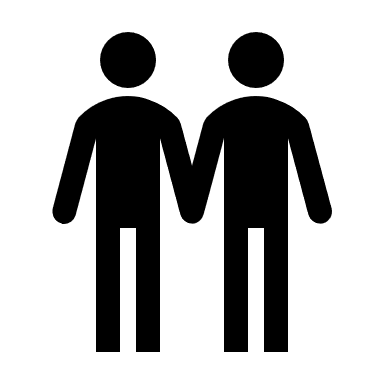 SourceMode utiliséABCDEMode utiliséABCDEMode utiliséABCDEMode utiliséABCDEMode utiliséABCDE